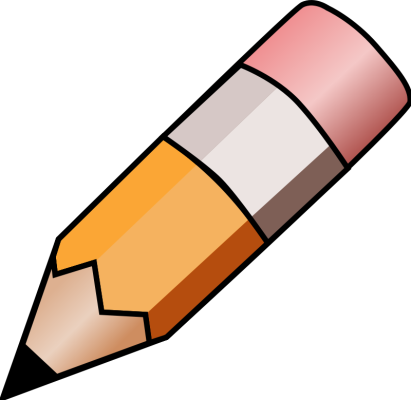 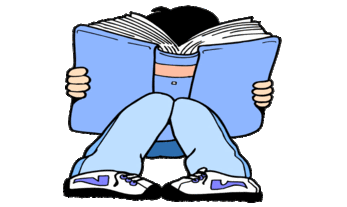 YEAR 2 HOME LEARNING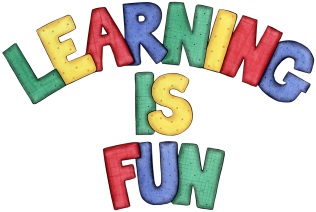 YEAR 2 HOME LEARNINGDate Set21.12.18Date Due9.1.19MathleticsOn Matheletics focus on addition and subtraction, multiples of 2, 5 and 10, fractions and finding ½, ¼ and ¾ of shapes. Additionally, focus on finding ½ and ¼ of numbers from the multiples of the 2 and 4 times tables and on money. If children are confident in the 2, 5 and 10 times tables please start learning the 3, 4 and 6 times tables.  All activities can be found on matheletics.com. Every child has their username and passwords in their reading records.SpellodromeWritingYour Homework challenge over the holidays is to research your favourite sports person. It could be a footballer, swimmer, gymnast etc (you can decide) and write a short biography about them.Your home learning project for over the holidays is to create a booklet or a leaflet about what do humans need to stay healthy? In your booklet you could include:What is a healthy diet?Why is exercise important for our bodies?What is personal hygiene and how do we keep our bodies healthy?Why do we need to look after our teeth?Spellings to learn this week wildchildfloordoorgrassclassReadingRecommended daily reading time:KS1 20 minutes.Home Learning ProjectDate Set: 21.12.18 A booklet or leaflet about what do humans need to stay healthy?                         Date Due: 9.1.19GreekPlease go to Greek Class Blog for Greek Home LearningGreek Class - St Cyprian's Greek Orthodox Primary Academy